                                                                                                        Приложение 1     к распоряжению Администрации города                                                                                            от 12.01.2022 № 167Фрагмент публичной кадастровой карты с отображением границ комплексного развития территории жилой застройки в границах: Копейское шоссе, ул. Обуховская, ул. Туркменская, 
ул. Уральская в Ленинском районе города Челябинска      М 1:5000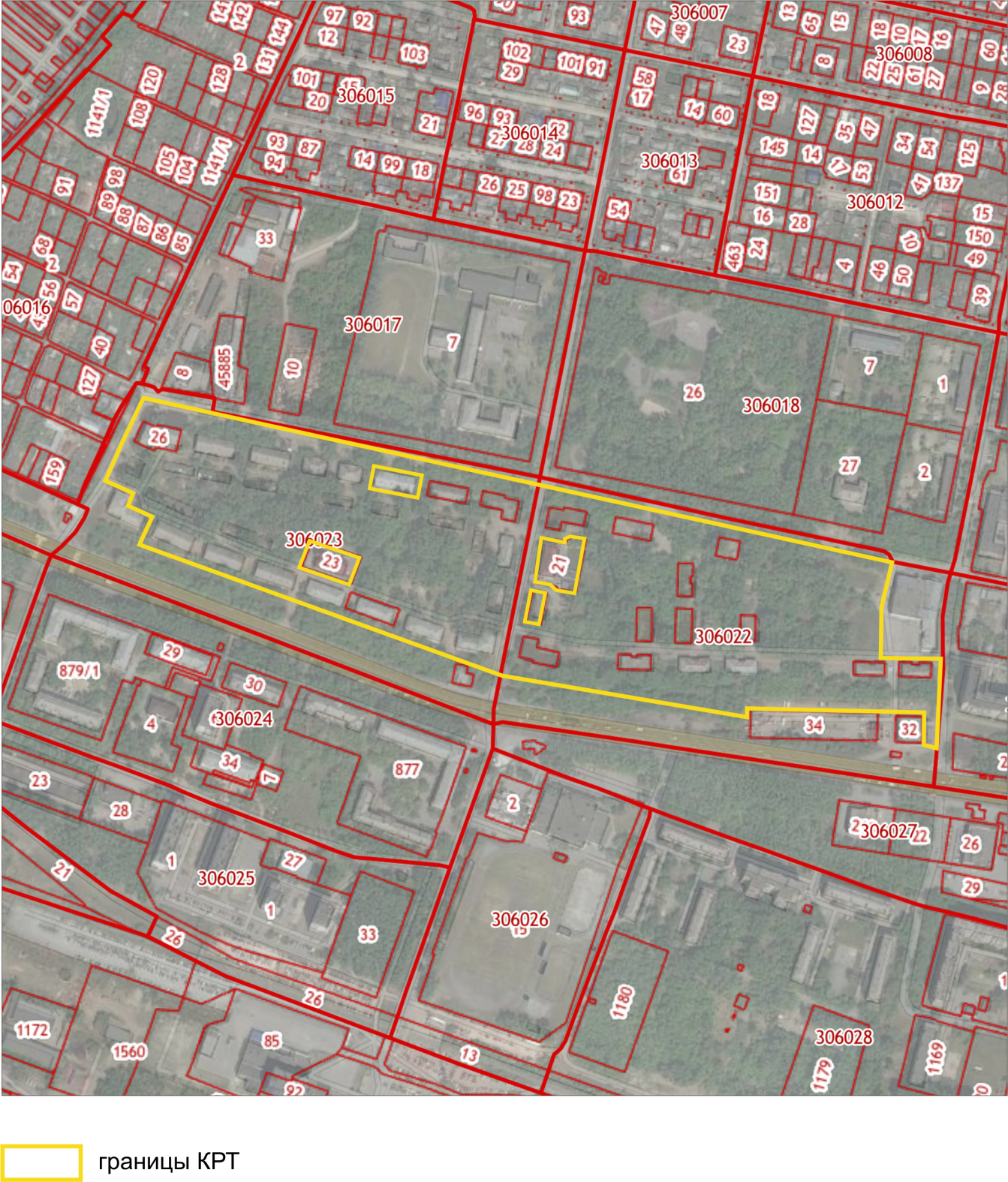 Исполняющий обязанностиначальника Управленияпо архитектурно-градостроительномупроектированию города Челябинска                                                                                    С. В. Самсонов